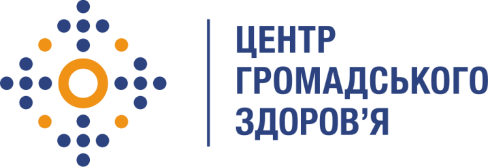 Державна установа
«Центр громадського здоров’я Міністерства охорони здоров’я України» оголошує конкурс на відбір Фахівця з управління проектами та міжнародної співпраців рамках грантової угоди з Direct ReliefНазва позиції: Фахівець з управління проектами та міжнародної співпраціІнформація щодо установи:Головним завданнями Державної установи «Центр громадського здоров’я Міністерства охорони здоров’я України» (далі - Центр) є діяльність у сфері громадського здоров’я. Центр виконує санітарно-профілактичні, науково-практичні та організаційно-методичні функції у сфері охорони здоров’я з метою забезпечення якості лікування хворих на cоціально небезпечні захворювання, зокрема ВІЛ/СНІД, туберкульоз, поведінкові та психічні розлади внаслідок вживання опіоїдів, вірусні гепатити тощо, попередження захворювань в контексті розбудови системи громадського здоров’я. Центр приймає участь в розробці регуляторної політики і взаємодіє з іншими міністерствами, науково-дослідними установами, міжнародними установами та громадськими організаціями, що працюють в сфері громадського здоров’я та протидії соціально небезпечним захворюванням.Основні обов'язки:Підготовка та ведення документації (договорів, листів, актів тощо) по супроводу поставок гуманітарної допомоги.Взаємодія зі структурними підрозділами Центру в рамках реалізації діяльності по розподілу та переміщенню гуманітарної допомоги.Ведення комунікації та організація спільних зустрічей з партнерами, залученими до діяльності в рамках угоди.Підготовка та вчасне подання звітності щодо реалізованої діяльності.Послуги з підготовки презентацій та аналітичних матеріалів, які стосуються діяльності в рамках угоди.Підготовка листів, в т.ч. офіційних, а також запитів на погодження до партнерів та донорів українською або/та англійською мовами. Виконання інших завдань, пов’язаних з реалізацією поставок гуманітарної допомоги.Вимоги до професійної компетентності:Повна вища;Досвід роботи на посадах з адміністративної діяльності від 2-х років;Рівень володіння комп’ютером (робота з MS Office) не нижче середнього, знання застосунків для редагування та створення документів на рівні від середнього – бажано;  Уважність до деталей, вміння працювати з великими обсягами інформації, багатозадачність, вміння працювати в команді;Рівень англійської мови - не нижче Intermediate (В1); Вільне володіння діловою українською мовою.Резюме мають бути надіслані електронною поштою на електронну адресу: vacancies@phc.org.ua. В темі листа, будь ласка, зазначте: «253 – 2023 Фахівець з управління проектами та міжнародної співпраці».Термін подання документів – до 07 липня 2023 року, реєстрація документів 
завершується о 18:00.За результатами відбору резюме успішні кандидати будуть запрошені до участі у співбесіді. У зв’язку з великою кількістю заявок, ми будемо контактувати лише з кандидатами, запрошеними на співбесіду. Умови завдання та контракту можуть бути докладніше обговорені під час співбесіди.Державна установа «Центр громадського здоров’я Міністерства охорони здоров’я України» залишає за собою право повторно розмістити оголошення про вакансію, скасувати конкурс на заміщення вакансії, запропонувати посаду зі зміненими обов’язками чи з іншою тривалістю контракту.